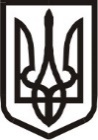 Виконавчий комітет Нетішинської міської радиХмельницької областіР І Ш Е Н Н Я23.11.2023					Нетішин				  № 423/2023Про комісію з розгляду питань щодо надання компенсації за пошкоджені об’єкти нерухомого майна внаслідок бойових дій, терористичних актів, диверсій, спричинених збройною агресією російської федерації проти України при виконавчому комітеті Нетішинської міської радиВідповідно до статті 40, пункту 3 частини 4 статті 42 Закону України «Про місцеве самоврядування в Україні», Закону України «Про компенсацію за пошкодження та знищення окремих категорій об’єктів нерухомого майна внаслідок бойових дій, терористичних актів, диверсій спричинених збройною агресією російської федерації проти України та Державний реєстр майна, пошкодженого та знищеного внаслідок бойових дій, терористичних актів, диверсій, спричинених збройною агресією російської федерації проти України», постанов Кабінету Міністрів України від 19 квітня 2022 року № 473 «Про затвердження Порядку виконання невідкладних робіт щодо ліквідації наслідків збройної агресії російської федерації, пов’язаних із пошкодженням будівель та споруд», від 21 квітня 2023 року № 381 «Про затвердження Порядку надання компенсації для відновлення окремих категорій об’єктів нерухомого майна, пошкоджених внаслідок бойових дій, терористичних актів, диверсій, спричинених агресією російської федерації, з використанням електронної публічної послуги «єВідновлення», від 19 травня 2023 року № 516 «Деякі питання організації роботи комісії з розгляду питань щодо надання компенсації за знищені об’єкти нерухомого майна внаслідок бойових дій, терористичних актів, диверсій, спричинених збройною агресією російської федерації проти України», з метою ліквідації небезпечних наслідків агресії російської федерації, організації та координації виконання невідкладних робіт з відновлення пошкоджених об’єктів нерухомого майна на території Нетішинської міської територіальної громади, виконавчий комітет Нетішинської міської ради ВИРІШИВ:1. Утворити комісію з розгляду питань щодо надання компенсації за пошкоджені об’єкти нерухомого майна внаслідок бойових дій, терористичних актів, диверсій, спричинених збройною агресією російської федерації проти України при виконавчому комітеті Нетішинської міської ради (далі – комісія) та затвердити її склад, згідно з додатком.22. Уповноважити комісію на обстеження об’єктів, пошкоджених внаслідок збройної агресії російської федерації.3. Комісії за результатами своєї роботи складати акт комісійного обстеження об’єктів, пошкоджених внаслідок збройної агресії російської федерації.4. Уповноважити членів комісії Юрія Білика, Галину Кушту, Наталію Козак, Марію Тульбу, Андрія Муравіцького на внесення відомостей до Державного реєстру майна, пошкодженого та знищеного внаслідок бойових дій, терористичних актів, диверсій, спричинених збройною агресією російської федерації проти України.5. Комісії керуватися Примірним положенням про комісію з розгляду питань щодо надання компенсації за знищені об’єкти нерухомого майна внаслідок бойових дій, терористичних актів, диверсій, спричинених збройною агресією російської федерації проти України, що затверджене Постановою Кабінету Міністрів України від 19 травня 2023 року № 516 «Деякі питання організації роботи комісії з розгляду питань щодо надання компенсації за знищені об’єкти нерухомого майна внаслідок бойових дій, терористичних актів, диверсій, спричинених збройною агресією російської федерації проти України».6. За можливості до участі в роботі комісії залучати власника (управителя/балансоутримувача) пошкодженого об’єкта.7. Визнати таким, що втратило чинність, рішення виконавчого комітету Нетішинської міської ради від 08 червня 2023 року № 206/2023 «Про комісію з розгляду питань щодо надання компенсації за пошкоджені об’єкти нерухомого майна внаслідок бойових дій, терористичних актів, диверсій, спричинених збройною агресією російської федерації проти України при Нетішинській міській раді».8. Контроль за виконанням цього рішення покласти на першого заступника міського голови Олену Хоменко.Міський голова                                                              Олександр СУПРУНЮКДодатокдо рішення виконавчого комітету міської ради23.11.2023 № 423/2023СКЛАД комісії з розгляду питань щодо надання компенсації за пошкоджені об’єкти нерухомого майна внаслідок бойових дій, терористичних актів, диверсій, спричинених збройною агресією російської федерації проти України при виконавчому комітеті Нетішинської міської ради2Керуючий справами виконавчого комітетуміської ради								Любов ОЦАБРИКАХоменко Олена- перший заступник міського голови, голова комісіїТульба Марія- начальник відділу містобудування та архітектури,                                            виконавчого комітету Нетішинської міської ради, головний архітектор міста, заступник голови комісіїКозак Наталія- завідувач сектора планування та забудови територій відділу містобудування та архітектури виконавчого комітету Нетішинської міської ради, секретар комісії Білик Юрій- начальник відділу технічної служби апарату виконавчого комітету Нетішинської міської радиБогуш Юлія- головний спеціаліст Нетішинської міської військової адміністрації (за згодою) Брянська Оксана- завідувач сектору оперативно-чергової служби відділу з питань цивільного захисту населення виконавчого комітету міської радиГонгало Галина- начальник виробничо-технічного відділу управління капітального будівництва виконавчого комітету Нетішинської міської радиЗаріцька Наталія- начальник відділу економіки виконавчого комітету Нетішинської міської радиКиян Оксана- начальник відділу державного архітектурно-будівельного контролю виконавчого комітету Нетішинської міської радиКондратюк Андрій- начальник відділу поліцейської діяльності № 1 Шепетівського РУП ГУНП в Хмельницькій області                (за згодою) Кравчук Валентина- начальник фінансового управління виконавчого комітету Нетішинської міської радиКушта Галина- начальник відділу адміністративних послуг виконавчого комітету Нетішинської міської радиЛатишева Оксана- заступник міського головиМисько Василь- заступник міського головиМуравіцький Андрій- оператор комп’ютерного набору відділу технічної служби апарат виконавчого комітету Нетішинської міської радиРоманюк Іван- секретар міської радиСклярук Валентина- начальник управління соціального захисту населення виконавчого комітету Нетішинської міської радиТонка Ганна- начальник відділу земельних ресурсів та охорони навколишнього природного середовища виконавчого комітету Нетішинської міської радиЧайковська Єлізавета- начальник відділу благоустрою та житлово- комунального господарства виконавчого комітету Нетішинської міської радиЮрчук Людмила- начальник відділу правового забезпечення апарату виконавчого комітету Нетішинської міської радиЯсенчук Світлана- староста Старокривинського старостинського округу